 Игра «Поспевай - не зевай»* Во что превратилась Золушкина карета? * Мальвина - брюнетка или блондинка? * Что просил старик у золотой рыбки, когда выловил ее в первый раз? * Кого водила на веревочке старуха Шапокляк? * Мерзлая вода? Лошадь съедает копну сена за 2 суток, корова — за 3, овца — за 6 суток. За какое время съедят копну сена лошадь, корова и овца вместе?Малыш может съесть 600г. варенья за 6 минут, а Карлсон – в 2 раза быстрее. За какое время они съедят это варенье вместе?Копатыч съест 600г мёда за 3 минуты, а все Смешарики вместе за 6 минут. Сколько времени понадобится Копатычу и всем друзьям, чтобы съесть вместе 600 г мёда?Первый рабочий может покрасить комнату за 3 часа, второй – за 6 часов. За какое время рабочие покрасят комнату вдвоём.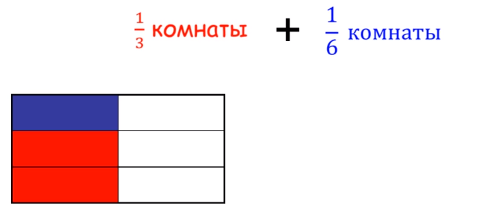 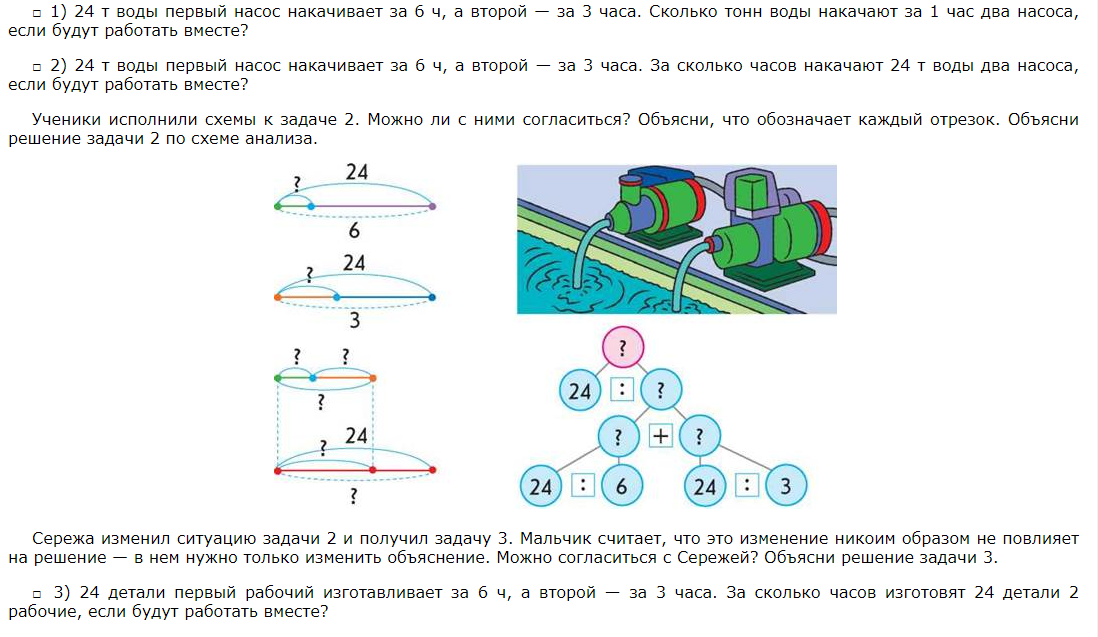 